Broughton Jewish Lunch Menu 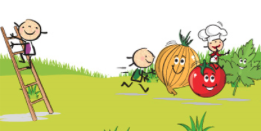 12TH  JULY 2021MondayTuesdayWedsThursdayFridayMain OptionVEGETARIANSCHNITZELVEGETARIAN STRUDELFISH FINGERSK & NPicnic on the grassVEGETARIANNUGGETSCORN SCHNITZELSFISH FINGERS SideSWEETCORNPASTABAKED BEANSCHIPSCARROTSTUNA PASTA SALADGREEN BEANSCOUS COUS WITH A TOMATO SAUCEGARDEN PEASCHIPSExtraBAKED POTATOSANDWICHESBAKED POTATOSANDWICHESBAKED POTATOSANDWICHESBAKED POTATOSANDWICHESBAKED POTATOSANDWICHESDessertCUP CAKESBISCUITCAKEKRISPIEOAT APPLE CRUMBLE